Согласно плану работы Молодечненского районного Совета ОО «БРПО» на 2021/2022 учебный год, с целью стимулирования творческой инициативы членов Общественного объединения «Белорусская республиканская пионерская организация», совершенствования творческих способностей учащихся, апробации новых форм организации занятости детей для развития их самостоятельной добровольческой деятельностиПРИКАЗЫВАЮ: Государственному учреждению дополнительного образования «Молодечненский центр творчества детей и молодежи «Маладик» (Устюшенко Н.П.) с 17.11.2021 по 17.12.2021 обеспечить методическое сопровождение районного конкурса «Чудесная рукавичка» в рамках участия в республиканской акции «Чудеса на Рождество» согласно утвержденному положению (приложение 1).Руководителям учреждений образования обеспечить: 2.1. участие и необходимые условия для работы над конкурсом;2.2. своевременное предоставление творческих работ в Государственное учреждение дополнительного образования «Молодечненский центр творчества детей и молодежи «Маладик».Контроль за исполнением приказа возложить на заместителя начальника управления по образованию Молодечненского райисполкома Артышевич О.В.Начальник управления                (подпись)                               И.Ф.ДрапезаКажуро 58 05 33Козулько 58 05 33Приложение 1УТВЕРЖДЕНОПриказ начальника управления по образованию Молодечненского райисполкома12.11.2021 № 706ПОЛОЖЕНИЕо проведении районного конкурса «Чудесная рукавичка» в рамках участия в республиканской акции «Чудеса на Рождество»1. ОБЩИЕ ПОЛОЖЕНИЯ1.1. Организатором районного конкурса является управление по образованию Молодечненского райисполкома, Молодечненский районный Совет Общественного объединения «Белорусская республиканская пионерская организация» (далее – ОО «БРПО»).1.2. Участники: октябрята 7–10 лет, пионеры 10–14 лет.2. ЦЕЛИ И ЗАДАЧИ2.1 Конкурс проводится с целью стимулирования творческой инициативы членов ОО «БРПО», совершенствования творческих способностей учащихся, апробации новых форм организации занятости детей для развития их самостоятельной добровольческой деятельности.   2.2. Задачи:приобщение учащихся к художественным видам творчества, популяризация художественной открытки; создание возможности творческого общения детей и их родителей в совместной творческой деятельности; популяризация деятельности ОО «БРПО»; воспитание художественно-эстетического вкуса подрастающего поколения. 3. СРОКИ ПРОВЕДЕНИЯ3.1. Конкурс проводится с 17 ноября по 17 декабря 2021 года.4. СОДЕРЖАНИЕ И ПОРЯДОК ПРОВЕДЕНИЯ4.1. Пионерской дружине, принимающей участие в конкурсе, необходимо до 17 декабря изготовить декоративную рукавичку и предоставить ее в районный Совет ОО «БРПО» (Государственное учреждение дополнительного образования «Молодечненский центр творчества детей и молодежи «Маладик», ул. Машерова, 3, каб.12, Козулько Наталье Александровне) с заявкой на участие в конкурсе в бумажном и электронном варианте.4.2. Конкурс предполагает изготовление новогоднего сувенира, выполненного в различных творческих техниках (валяние из шерсти, вязание, вышивка, квиллинг, скрапбукинг, оригами, декупаж, другое). Приветствуется размещение логотипа организации, талисмана БРПО Огонька, символов новогоднего праздника и акции «Чудеса на Рождество».Требования к конкурсным работам:новогодний сувенир должен иметь петли для крепления к елочным ветвям или выступающей поверхности;работа должна соответствовать праздничной новогодней тематике;размер рукавички не должен превышать 10 см;качественно выполненная работа: эстетичность, прочность сувенира и его крепления;к работе, представленной на конкурс, должна быть приложена этикетка с информацией об участнике (ФИО, возраст, учреждение образования).5. ПОДВЕДЕНИЕ ИТОГОВ5.1. Участники, занявшие первое, второе, третье места награждаются дипломами управления по образованию Молодечненского райисполкома.5.2. Работы, прошедшие отборочный этап, согласно положению, передаются в социальные учреждения по территориальному принципу      в рамках акции «Чудеса на Рождество».Приложение 2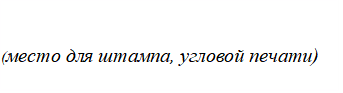 ЗАЯВКАна участие в районном конкурсе «Чудесная рукавичка» «___» ___________2021 годаПионерская дружина _____________________________________________ГУО ____________________________________________________________________направляет для участия в районном конкурсе «Чудесная рукавичка»Маладзечанскі  раённывыканаўчы  камітэтУПРАЎЛЕННЕ ПА АДУКАЦЫІМолодечненский  районный исполнительный  комитетУПРАВЛЕНИЕ ПО ОБРАЗОВАНИЮМолодечненский  районный исполнительный  комитетУПРАВЛЕНИЕ ПО ОБРАЗОВАНИЮМолодечненский  районный исполнительный  комитетУПРАВЛЕНИЕ ПО ОБРАЗОВАНИЮЗАГАД12.11.2021   № 706г. МаладзечнаПРИКАЗ г. МолодечноПРИКАЗ г. МолодечноПРИКАЗ г. Молодечно1.ФИО участника2.Полных лет, класс2.Название игрушки3.Учреждение образования (полностью)4.Ф.И.О. педагога (полностью)5.Должность педагога (полностью)6.Мобильный телефон педагога (с указанием кода оператора)____________________руководитель _____________________подпись____________________расшифровка подписи